不動産購入申込書年　　 月　  日　　　　　　　　　　　　御中 住所　　  　　　　　　　　　　　　　　　　　　氏名　　　　　　　　　　　　　　　　　　　　　　私は、下記不動産を、下記の条件にて購入することを本書にて申込みます。記１.物件		物件名　　　　　　　　　　　　　　　　　　　　　　　　　　　　　　　　　　　　　所在　　　　　　　　　　　　　　　　　　　　　　　　　　　　　　　　　　　　　土地　　　　　　　　　　　㎡（　     坪　）　　　　　　　　　　　　　　建物　　　　　　　　　　　㎡（　     坪　）　　　　　　　　　　　　　　２.条件		購入価格	金　　　　　　　　　  円也		手付金		金		      円也　　※購入価格に充当３.支払方法	・現金		・銀行融資４.融資について　融資利用特約　　・有り　　・無し　　　　　　　　融資承認　　　　・承認済み　・審査中　・審査前（　　月　　日提出予定）                申込先　　　　　　　　　　　　　　　　　　　　　　　　　　　　　　　借入金額　　　　　　　　　　　　　　　　　　　　　　5.契約予定日　　　　　　　年　　月　　日6.有効期限	本書面の有効期限は	    年   月  日まで7.その他条件以上〈媒介業者〉担当（　　　　）TEL（　　　　　　　　）株式会社Revo（RE/MAX Revo）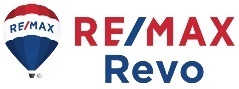 〒812-0035福岡市博多区中呉服町3-10-3FTEL 092-409-4398/FAX 092-409-4399